Заслушав и обсудив доклад должность Фамилия И.О. «Заголовок доклада»..........Координационный совет по качествуРЕШИЛ:1.ТЕКСТ .......................................................................................................Ответственный (е)сроки исполнения 2. ТЕКСТ ........................................................................................................Ответственный (е)сроки исполнения 3. Контроль исполнения данного решения возложить на проректора по ................... Фамилия И.О.Председатель							А.ИсмаиловСекретарь								Ж.Абенова«А.Байтұрсынов атындағыҚостанай өңірлік университеті» КЕАҚ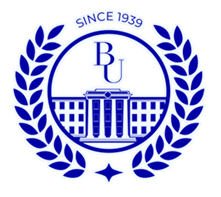 НАО «Костанайскийрегиональный университетимени А.Байтурсынова»ШЕШІМІсапа жөніндегі үйлестіру кеңесініңРЕШЕНИЕкоординационного совета по  качеству__.__.2022 ж.№___Қостанай қаласыгород Костанай